Oświadczenie Zleceniobiorcv do umowv zlecenia / o dzieło na rzecz OM PZWJa niżej podpisany/a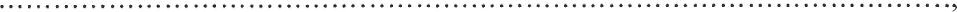 Moim identyfikatorem podatkowym jest PESEL —gdyż jestem podatnikiem będącym osobą fizyczną objętą rejestrem PESEL nieprowadzącym działalności gospodarczej lub niebędącym zarejestrowanym podatnikiem podatku od towarów i usług VAT TAK/NIE*Moim identyfikatorem podatkowym jest NIP — gdyż jestem podmiotem podlegającym obowiązkowi ewidencyjnemu, o którym mowa w art. 2. TAK/NIE*Jestem zatrudniony na podstawie umowy o pracę u innego pracodawcy TAK/NIE*(nazwa i adres pracodawcy) i podstawa wymiaru składek na ubezpieczenie społeczne z tego tytułu w przeliczeniu na pełny miesiąc wynosi brutto co najmniej 3010,00 zł,Wykonuję umowę zlecenia na rzecz innego zleceniodawcy w okresie TAK / NIE* od dnia.... do dnia . .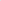 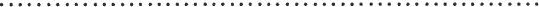 (nazwa i adres pracodawcy)Prowadzę działalność gospodarczą w rozumieniu przepisów o PDOF na podstawie wpisu do ewidencji działalności gospodarczej w następującym zakresie: TAK / NIE*Pobieram świadczenie emerytalne lub rentowe ZUS TAK / NIE*(nr legitymacji)Pobieram zasiłek dla bezrobotnych TAK / NIE*(nazwa i adres urzędu pracy, w którym osoba jest zarejestrowana jako bezrobotny)Przystępuję do dobrowolnego ubezpieczenia chorobowego TAK / NIE*Jestem studentem lub uczniem szkoły ponadpodstawowej TAK / NIE*(nazwa uczelni)Objęty jestem ubezpieczeniem społecznym z innego tytułu: TAK / NIE*(określić tytuł)Wnoszę / nie wnoszę* objęcie dobrowolnym o ubezpieczeniem : emerytalnym	rentowym wypadkowym *Wyrażam zgodę na przekazanie PIT-11 drogą elektroniczną na e-maila:............... ............ .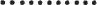 Dane osobowe:Imiona i Nazwisko: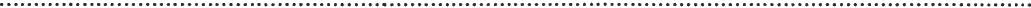 Nazwisko rodowe: .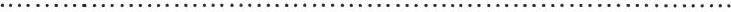 Imiona Rodziców....  .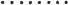 Miejsce urodzenia: .............................................................data urodzenia: .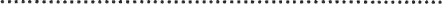 Nr PESEL: ............................ .......nr NIP: .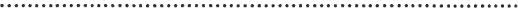 	Nr dow.os. ....................................	. Data wydania dowodu: .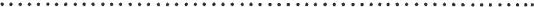 Organ wydający dowód: .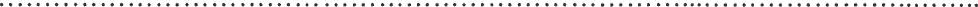 *Skreślić niewłaściweMiejsce zamieszkania:województwo: . . . . . . . . . . . . . . . . Powiat: .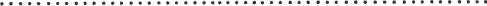 Gmina:  ... . . . . . .... Ulica: .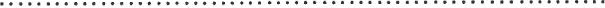 Numer domu:  . . . Numer mieszkania: . . . . . . . . . . . . . . . . . . . .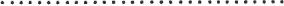 	Kod pocztowy: 	. .	Poczta: .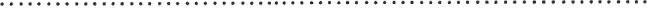 Miejscowość: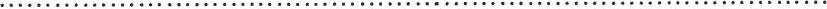 Nazwa banku: .............nr konta: .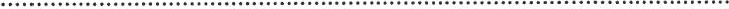 Tel. .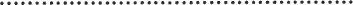 Nazwa i adres urzędu skarbowego: .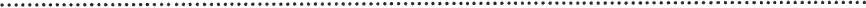 Ponadto oświadczam, iż wszystkie informacje zawarte w niniejszym oświadczeniu są zgodne ze stanem faktycznym i prawnym, a odpowiedzialność karna za podanie informacji niezgodnych lub ich zatajenie jest mi znana. Zobowiązuję się do niezwłocznego poinformowania Zleceniobiorcy o wszelkich zmianach dotyczących treści niniejszego oświadczenia oraz przejmuję odpowiedzialność z tytułu niedotrzymania powyższego zobowiązania.Upoważniam zleceniodawcę do dokonania w moim imieniu zgłoszenia do ubezpieczenia zdrowotnego i / lub społecznego, o ile wykonanie przeze mnie umowy zlecenia / o dzieło podlegać będzie tym ubezpieczeniom zgodnie z obowiązującymi przepisami prawnymi.(data i czytelny podpis )*Skreślić niewłaściwe